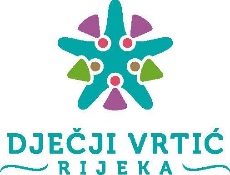 Tel: ++385 51 209 945, Fax: ++385 51 209 979Veslarska ulica 5, 51000 Rijeka, OIB: 30123739908, IBAN: HR3324020061837300005web: http://rivrtici.hr, e-mail: info@rivrtici.hrKLASA:  003-06/01-22/11UR.BROJ: 2170/01-54-01-22-1Rijeka, 7.12.2022.P O Z I V                                                                               za 11. sjednicu UPRAVNOG VIJEĆA	Na temelju članka 38. Statuta Dječjeg vrtića Rijeka sazivam sjednicu Upravnog vijeća Dječjeg vrtića Rijeka za četvrtak  15.12.2022.g. u 8,30 sati, koja će se održati u prostorijama sjedišta Dječjeg vrtića Rijeka, Veslarska ulica 5,  sa sljedećim PRIJEDLOGOM DNEVNOG REDAUsvajanje zapisnika sa sjednice održane 22.11.2022. godineDonošenje Statuta Dječjeg vrtića RijekaDonošenje Pravilnika o izmjenama i dopunama Pravilnika o radnim mjestima Dječjeg vrtića RijekaDonošenje 2. Izmjena i dopuna Financijskog plana Dječjeg vrtića Rijeka za 2022.g.Donošenje 2. Izmjena Plana nabave Dječjeg vrtića Rijeka za 2022. godinuDonošenje Financijskog plana Dječjeg vrtića Rijeka za 2023. g. i projekcija za 2024.g. i 2025.g.Donošenje Plana nabave Dječjeg vrtića Rijeka za 2023.godinuDonošenje odluke o izboru kandidata po raspisanom natječajuDonošenje odluke o raspisivanju natječaja za zasnivanje radnog odnosaZamolba za odobrenjem neplaćenog dopustaInformacija o donošenju Odluke Gradskog vijeća Grada Rijeke o načinu ostvarivanja prednosti pri upisu djece u dječje vrtiće Grada RijekeRaznoDostaviti članicama:1.   Nadja Poropat2.   Ružica Mirić Agbaba3.   Tajana Masovčić4.   Božidarka-Matija Čerina Kapetanović5.   Ivana Crnić6.   Lorena Brajković7.   Tamara Klasan BrnčićteOdjelu za odgoj i školstvo, pročelnici Sandi Sušanj, prof.                                                                                                     Predsjednica                                                                                                    Nadja Poropat Molimo potvrdu svog dolaska.